Как оформить дифференцированный зачет?Берем двойной листик в клетку на лицевой части пишем:ЗачетПо учебной практикеПМ03 «Выполнение малярных работ»Обучающегося (йся) 221 группыФ.И.О (например Ивановой Ольги Сергеевны)Открываем листик в самом верху пишем Вариант№…, затем отвечаем вопрос-ответ!!! Если работа будет выполнена с нарушениями в оформлении, работа не зачитывается.Зачет необходимо выполнить в этот же день не позднее 21.00ВАРИАНТ № 1(Алферова Оксана; Календарова Эльмаз)1.Кирпичный оштукатуренный жилой дом имеет размер в плане 5,0х8,0м, высота 2,5м:       а) составьте последовательность технологических операций окраски потолка клеевой краской.        б) обоснуйте выбор материалов, приемов работ, инструментов, инвентаря и оборудования; 2. После высыхания на окрашенной поверхности образовались желтые ржавые пятна, определите причины их появления и способы устранения.3.Перечислите меры безопасности при малярных работах.ВАРИАНТ № 2(Ворошилова Виктория, Сухолитко Юрий)1. На поверхности после окрашивания образовались брызги, потеки и пропуски – определите причины их появления и способы устранения.2.Перечислите технологические операции по шпатлевание поверхности. Виды шпатлевки и способы их нанесения. 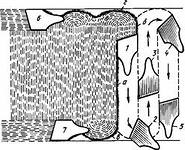 3.Перечислите меры безопасности при работе на высоте.ВАРИАНТ № 3(Габдулхаков Марат, Попова Дарья)1.Составьте технологическую последовательность операции подготовки оштукатуренных стен под оклейку обоями.2.На поверхности после высыхания краски образовалось отслоение пленки, определите причины появления дефекта и способы устранения.3.Расскаэите технику безопасности при штукатурных работах.ВАРИАНТ № 4(Гридасов Анатолий, Варавва Дмитрий)1.Перечислите связующие для водных составов. Дайте характеристику каждому из перечисленных связующих.2.Поверхность, окрашенная известковой краской легко разрушается от трения, определите причины.3.Расскажите технику безопасности при работе с вредными веществами.ВАРИАНТ № 5(Дорошенко Юлия, Леонова Снежана, Сидняк Алексей)1.Расскажите, технологию грунтовки поверхности. Как приготовить и нанести грунтовки на поверхность.2.Комната жилого дома отделана сухой штукатуркой:а) составьте последовательность технологических операции подготовки поверхности и оклейки стен бумажными обоями;б) обоснуйте выбор материала, приемов работ, инструментов, приспособлений;в) определите расход обоев.3.Перечислите основные требования безопасных условий труда.ВАРИАНТ № 6(Комягин Виталий, Шмалий Ольга)1.Окраска фасада 5-ти этажного крупнопанельного жилого дома выполняется в зимнее время. На фасаде имеются архитектурно-конструктивные элементы – пояски.а) составьте последовательность технологических операции выполнения работ;б) как производится организация работ по окраске фасада;в) обоснуйте выбор материала, приемов работ, инструментов, инвентаря, приспособлений.2. Расскажите последовательность подготовки окрасочного агрегата к работе и приемы работы с окрасочным агрегатом.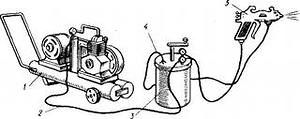 3.Перечислите средства индивидуальной защиты маляра.ВАРИАНТ № 7(Корецкая Вероника, Попова Александра)1.Расскажите технологию окрашивания неводными составами. Перечислите инструмент, подбор окрасочного состава для различных поверхностей, технологию нанесения.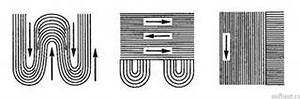 2.Как подготовить старую оштукатуренную поверхность к оклейке обоями.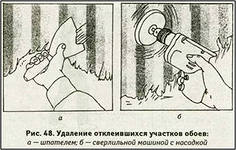 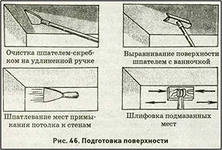 3.Расскажите технику безопасности на строительной площадке.ВАРИАНТ № 8(Костенко Анастасия, Тесленко Владимир) 1.Необходимо произвести фактурную окраску стен оштукатуренного здания. Площадь окраски 140кв.м.т                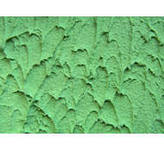 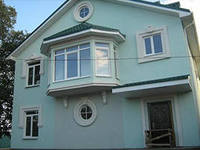 а) составьте последовательность технологических операций фактурной окраски стен фасадов.б) обоснуйте выбор материала, приемов работ, инструментов, инвентаря.в) в процессе эксплуатации на фактурной отделке образовались трещины, определите причины появления трещин и способы их устранения.2.Сравните технологические операции подготовки поверхности под фактурную окраску и высококачественную  эмалевую окраску.3.Расскажите о гигиене труда при отделочных работах.ВАРИАНТ № 9(Круглова Марина, Морозов Даниил)1.Дайте определение подмазочным пастам. Перечислите виды подмазочных паст, их состав, назначение.2.Расскажите технологию окрашивания поверхности водными составами. Опишите приемы нанесения и способы приготовления составов, перечислите инструменты для окраски поверхностей.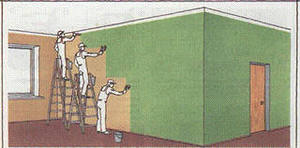 3.Расскажите технику безопасности при работе с ударным инструментом.ВАРИАНТ № 10(Лавринович Кирилл, Лобок Дмитрий)1.Медицинский кабинет оштукатурен известковым раствором, схема развертки стен которого приведена на рисунке:               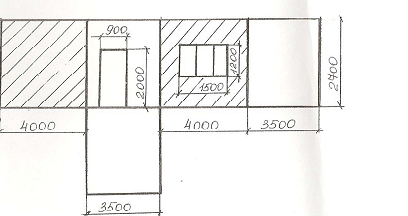 а) составьте последовательность технологических операций окраски стен;б) аргументируйте выбор категории окраски;в) сделайте подбор материалов, приемов работ.2.Сделайте сравнительный анализ технологических операций оклейки поверхности виниловыми обоями на бумажной основе и флизилиновой основе.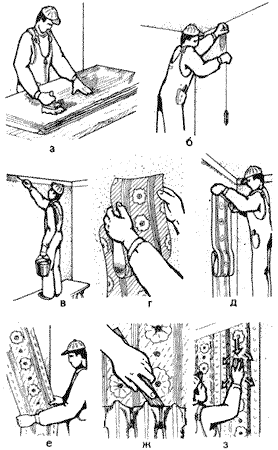 3.Перечислите меры безопасности при окраске помещений неводными составами.ВАРИАНТ № 11(Курило Максим, Неволин Александр)1 .Спрогнозируйте, что может произойти при окраске поверхности перхлорвиниловой краской, если температура наружного воздуха +15градусов. 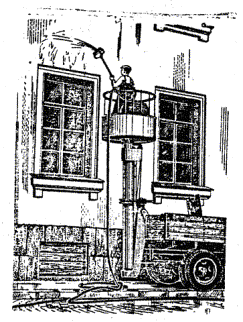 2.При прирезке швов наклеенных полотнищ обоев произошло раскрытие швов, перечислите причины дефекта и предложите способы его устранения.3. Перечислите меры пожарной безопасности  на строительном объекте при производстве малярных работ.ВАРИАНТ № 12(Машкова Елизавета, Щербина Юлия)1. Необходимо произвести окраску стен эмалевыми составами.                               а) составьте последовательность технологических операций подготовки   поверхности под окраску;б) обоснуйте выбор материалов, приемов работ, инструментов,  инвентаря и оборудования.        2. В помещении температура воздуха +60 С. Составьте перечень дефектов,которые могут возникнуть при оклеивании стен обоями в данном случае.        3.Поверхность, окрашенная известковой краской, легко разрушается от  трения, определите причины.